   Futuristics Trends in BiotechnologyApplication of Biofuels in Biotechnology1Soniya Jangra, 2 Dr. Anju Ahlawat1Centre for Medical Biotechnology, M.D.University, Haryana (124001), 2Hindu Girls College, Sonepat, Haryana (131001)Email: ahlawatanju19@gmail.comAbstractThe Biotechnology industry is continuously evolving to enhance product purity, yield, and throughput, all while optimizing efficiency and resource utilization. In order to combat the problems caused by climate change and the depletion of fossil fuels, the necessity for sustainable energy sources is being acknowledged by people all over the world. The discipline of biotechnology has made tremendous advancements in the development of alternative energy sources, particularly biofuels, in recent years. This chapter investigates biofuels' future prospects in biotechnology, concentrating on developments in production, engineering, and use. It will investigate cutting-edge technology, novel microbes, and unique processes that have the potential to revolutionise the biofuel business. Later also go through possible environmental, economic, and societal effects of these cutting-edge biofuel developments.Graphical abstract 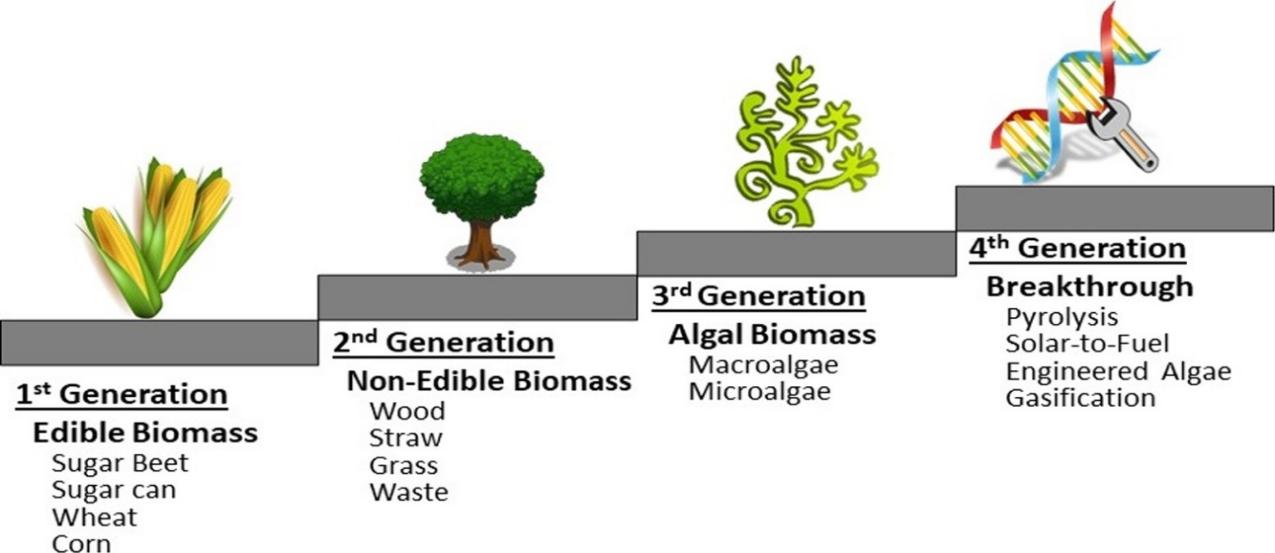 Introduction With the development of population and industrialization, the worldwide need for energy has continuously increased. However, an over-reliance on fossil fuels such as coal, oil, and natural gas has resulted in a number of serious issues such as climate change, air pollution, and the depletion of scarce resources. In response to these issues, the hunt for clean and renewable energy sources has escalated, with biofuels being one viable alternative. Biofuels are categorized into three generations, namely, first-generation (1G), second-generation (2G), and third-generation (3G) biofuels, based on their production technologies. First-generation biofuels predominantly utilize crops such as corn and sugarcane as their primary feedstocks Second-generation biofuels are derived from non-food crops, specifically lignocellulosic materials such as wheat straw and sugarcane bagasse. Lastly, the third generation of biofuels is sourced from algae, yeast, fungi, and cyanobacteria.Biofuels are a type of sustainable fuel obtained from organic resources, most commonly plant or animal biomass. In the distant past, when people first used biomass to harness the force of fire for warmth and cooking, biofuels were first developed. The efficiency of manufacture and the environmental impact of biofuels have, however, significantly improved as a result of advances in science and technology, particularly in the area of biotechnology. Processes for producing biofuel have been developed and improved greatly thanks to biotechnology. Researchers have altered microorganisms to improve their capacity to more effectively transform feedstocks into biofuels through genetic engineering and synthetic biology. Biotechnological developments have made it easier to optimize biorefinery processes and use all biomass fractions, making them more viable from an economic and environmental standpoint. Furthermore, current research focuses on investigating cutting-edge biofuel trends like electrofuels, sophisticated conversion technologies, and biofuels derived from algae, all of which have the latent to substantially enhance the sustainability and efficacy of biofuel production.This chapter will examine the adavances in the biofuels, the contribution of biotechnology to that development, as well as the most recent innovations and cutting-edge trends that are influencing the biofuel market. Advances in Biofuel Production:Technological innovations and the pursuit of sustainable and renewable energy sources have driven significant advances in biofuel production. These progressions encompass various aspects, including feedstock selection, biotechnological approaches, and process optimization, all contributing to heightened efficiency, reduced environmental impact, and improved economic viability of biofuels. Notably, advanced feedstock selection involves utilizing abundant non-food lignocellulosic biomass, like agricultural and forest residues, along with dedicated energy crops, which minimizes competition with food production (Himmel et al., 2007). Additionally, algae-based biofuel production stands out as a promising alternative due to its advantages such as rapid growth rates, carbon dioxide sequestration, and adaptability to diverse environments (Chiaiese et al., 2020).Biotechnological approaches have revolutionized biofuel production in the course of genetic engineering and consolidated bioprocessing. Synthetic biology techniques allow for the manipulation of microorganisms to boost their biofuel production capacities, such as enhancing lipid accumulation in algae and improving cellulase efficiency for degrading lignocellulosic biomas (Klein-Marcuschamer et al., 2012; Chiaiese et al., 2020). Process optimization plays a crucial role in improving biofuel yields and efficiency. Advanced pretreatment methods like ionic liquids and steam explosion enhance the accessibility of biomass for enzymatic hydrolysis, leading to increased biofuel production (Chen et al., 2014). Integrated biorefineries adopt diverse conversion technologies to derive multiple products from biomass, optimizing process efficiency and minimizing waste (Hausmann et al., 2019).Sustainable and renewable strategies further enhance the environmental friendliness of biofuel production. Utilizing waste streams and by-products for biofuel production reduces environmental impact and maximizes resource utilization (Sanchez et al., 2010). Implementing circular economy principles in biofuel production involves recycling and reusing resources, contributing to minimized waste and improved sustainability (Waldron et al., 2017).Together, these advancements underscore the potential for biofuels to play a significant role in achieving a more sustainable and eco-friendly energy landscape.Futuristic Feedstock Exploration:Advancements in biotechnology have significantly contributed to the manufacturing of biofuels.Biofuel production involves intricate biochemical pathways and metabolic processes. However, with the advent of biotechnology, the industry has undergone a transformation by harnessing genetic engineering to enhance microorganisms' capacity to efficiently convert feedstocks into biofuels. Genetic modifications facilitate the fine-tuning of microbial strains to achieve higher yields, bolstered resistance to environmental challenges, and improved enzymatic activities necessary for efficient biomass conversion. Additionally, the employment of synthetic biology techniques has facilitated the creation of tailor-made microorganisms, propelling the development of next-generation biofuels.The intersection of algae-based biofuels and biotechnology has led to significant advancements.Microalgae offer tremendous promise as a biofuel feedstock due to their rapid growth rates and adaptability to diverse environments, making them more resource-efficient compared to conventional biofuel crops. Biotechnological breakthroughs have empowered the genetic manipulation of microalgae, boosting lipid production essential for biofuel synthesis. Furthermore, innovative cultivation approaches, such as photobioreactors and algae biorefineries, have been instrumental in achieving increased biomass and lipid yields, thereby enhancing the feasibility of algae-based biofuels.Enzyme engineering has played a critical role in improving biofuel conversion processes.Cellulases and hemicellulases play a vital role in the enzymatic degradation of lignocellulosic biomass into fermentable sugars. Thanks to biotechnological advancements, these enzymes have been engineered to exhibit enhanced catalytic efficiency, thermal stability, and substrate specificity. By optimizing these enzyme characteristics, biofuel production from non-edible feedstocks has become economically feasible, thereby alleviating concerns regarding competition with food crops.Synthetic biology has opened up new avenues for the development of advanced biofuel pathways.Synthetic biology has become a potent instrument for designing and implementing innovative metabolic pathways in biofuel production. Through the incorporation of non-native enzymes and pathways into microbial hosts, scientists have successfully generated advanced biofuels like isobutanol and fatty acid-derived biofuels, boasting higher energy densities and improved compatibility with existing fuel infrastructure.The future holds promising trends in biorefineries.Biorefineries are comprehensive facilities that transform biomass into a range of valuable products, encompassing biofuels, bio-based chemicals, and biomaterials. Biotechnology plays a pivotal role in streamlining biorefinery operations by customizing microorganisms and enzymatic systems to yield diverse products. When fully optimized, macroalgal biorefinery systems hold the capacity to bolster various industrial sectors economically, while simultaneously contributing to the circular bioeconomy and aiding in climate change mitigation. The notion of multi-product biorefineries, effectively utilizing all biomass fractions, shows significant potential for fostering a sustainable and circular economy.Next-Generation Biofuel Conversion Technologies:Next-generation biofuel conversion technologies encompass innovative approaches aimed at enhancing the efficiency, sustainability, and economic viability of biofuel production. These cutting-edge methods leverage advanced processes, novel feedstocks, and biotechnological advancements to overcome the limitations of traditional biofuel production.Prominent next-generation biofuel conversion technologies include:Consolidated Bioprocessing (CBP): CBP integrates biomass deconstruction and fermentation into a single process, reducing the need for separate enzymes and lowering production costs. Microorganisms used in CBP can efficiently break down complex biomass and convert it into biofuels like ethanol (Klein-Marcuschamer et al., 2012).Catalytic Pyrolysis: Catalytic pyrolysis is a thermal process that converts biomass into bio-oil with the assistance of a catalyst. The resulting bio-oil can be further upgraded into transportation fuels and valuable products Algae-to-Biofuel: Algae-based biofuel production involves cultivating microalgae to capture CO2 and produce lipids, later can converted into renewable diesel. Algae's rapid growth rates and adaptability to various environments reduce land-use competition (Chiaiese et al., 2020).Electrofuels: Electrofuels utilize electricity from renewable sources to drive the conversion of CO2 into biofuels through electrochemical processes. This approach offers a direct pathway to produce renewable fuels from carbon dioxide (Grinberg et al., 2018).Gasification: Biomass gasification transforms solid biomass into synthesis gas (syngas), consisting of hydrogen, carbon monoxide, and other components. Syngas can be further processed into biofuels and valuable chemicals (Santos et al., 2021).Bioelectrochemical Systems (BES): BES employs microorganisms to catalyze redox reactions, generating electricity that can be used for biofuel production or other applications (Logan et al., 2019).These next-generation biofuel conversion technologies have the potential to revolutionize the biofuel industry, fostering a more sustainable and low-carbon energy future.Environmental and Sustainability Aspects:The environmental and sustainability aspects play a pivotal role in advancing and embracing biofuels as a renewable energy source. These aspects encompass a range of environmental impacts, including greenhouse gas emissions, land use, water consumption, biodiversity, and the overall sustainability of biofuel production systems.Greenhouse Gas Emissions:Biofuels generally exhibit lower net carbon dioxide (CO2) emissions compared to fossil fuels. However, the environmental impact varies based on the feedstock and production process. For instance, certain biofuels derived from feedstocks like soybean or palm oil has been associated with indirect land-use changes, potentially leading to carbon emissions (Fargione et al., 2008).     3.2 Land Use:The expansion of biofuel crops can trigger land-use changes, including deforestation and the conversion of natural ecosystems into agricultural land. This can adversely affect biodiversity, soil quality, and carbon sequestration (Gibbs et al., 2008).     3.3 Biodiversity:Large-scale monoculture cultivation of biofuel crops can result in biodiversity loss and habitat destruction. Clearing natural areas for biofuel production can displace native species and disrupt ecological balance (Koh & Wilcove, 2008).Second- and Third-Generation Biofuels:These biofuels derived from non-food feedstocks such as algae and lignocellulosic biomass, offer potential solutions to some environmental challenges associated with first-generation biofuels. These feedstocks are less likely to compete with food production and may have reduced indirect land-use change effects (Chiaiese et al., 2020).Technological Advances:Continued research and technological advancements in biofuel production aim to enhance overall efficiency, reduce environmental impacts, and increase sustainability. Innovations in feedstock selection, biotechnological approaches, and process optimization play a vital role in achieving these objectives (Hausmann et al., 2019).Challenges and Roadblocks:The widespread adoption of biofuels as a renewable energy source faces several challenges and roadblocks that must be addressed to ensure long-term viability and sustainability. These challenges span technical, economic, environmental, and social aspects.Feedstock Availability and Competition:Securing a reliable and sustainable supply of feedstocks for biofuel production is a primary challenge. The competition for agricultural land between food and fuel production can create ethical dilemmas and potentially impact food prices (Tilman et al., 2009).     4.2 Land Use Change and Environmental Impacts:Expanding biofuel crop cultivation can lead to land-use changes, including deforestation and the conversion of natural habitats, resulting in biodiversity loss and adverse environmental impacts (Fargione et al., 2008).     4.3Limited Feedstock Diversity:Many biofuels are currently produced from a few main feedstocks, such as corn, soybean, and sugarcane. The lack of feedstock diversity poses potential vulnerabilities in the biofuel supply chain (Searchinger et al., 2015).       5.  Technological Hurdles and Research Gaps5.1 Advanced Conversion Technologies: Developing cost-effective and efficient conversion technologies for a diverse range of feedstocks is a major hurdle. Enhancing the performance and scalability of processes like consolidated bioprocessing, catalytic pyrolysis, and bioelectrochemical systems is essential (Lee & Chang, 2019).5.2 Feedstock Diversification: Ensuring sustainable biofuel production requires expanding the feedstock base beyond traditional sources. Research focused on underutilized or non-food feedstocks, such as algae, agricultural residues, and waste biomass, is vital to enhance feedstock diversification (Chiaiese et al., 2020).5.3 Microbial Engineering: Genetic modification and synthetic biology approaches play a critical role in improving microorganisms' efficiency for biofuel production. However, challenges persist in optimizing the expression of complex pathways, metabolic engineering, and strain stability (Klein-Marcuschamer et al., 2012).     6. Future Prospects and Concluding Remarks:6.1 The Path Forward: Anticipating a Biofuel RevolutionThe anticipation of a biofuel revolution is fueled by a convergence of factors that have the potential to reshape the energy landscape dramatically. A biofuel revolution signifies a substantial shift towards widespread adoption and utilization of biofuels as a sustainable and renewable alternative to fossil fuels. This transformative transition is propelled by significant developments and trends, paving the way for a future driven by cleaner and environmentally friendly energy sources. Let's take a comprehensive look at the key factors contributing to the anticipation of a biofuel revolution:Technological Advancements and Innovations:Recent years have witnessed remarkable strides in biotechnology, genetic engineering, and advanced conversion technologies. Innovations such as consolidated bioprocessing, catalytic pyrolysis, and bioelectrochemical systems have greatly enhanced efficiency and cost-effectiveness in biofuel production (Lee & Chang, 2019). Genetic modification and synthetic biology have empowered scientists to optimize microorganisms for increased biofuel yields and enhanced properties (Klein-Marcuschamer et al., 2012). These cutting-edge breakthroughs unlock new frontiers, making it increasingly feasible to produce biofuels from diverse and non-food feedstock sources.Feedstock Diversification and Sustainability:Achieving feedstock diversification is a crucial step towards ensuring sustainability and minimizing the impact on food production. Researchers are actively exploring alternative feedstock options, such as algae, lignocellulosic biomass, and agricultural residues, which are plentiful and do not compete with food crops (Chiaiese et al., 2020). Additionally, the utilization of waste materials for biofuel production aligns with the principles of the circular economy, promoting waste reduction and optimal resource utilization.Policy Support and Market Incentives:Governments and international organizations globally acknowledge the urgency of addressing climate change and reducing greenhouse gas emissions. Supportive policies, renewable energy mandates, and financial incentives for biofuel development foster investment and research in the sector. Sustainability certification programs ensure responsible biofuel production practices, instilling confidence in consumers regarding the environmental benefits of biofuels (Uusitalo et al., 2020). These policy measures create an enabling environment for biofuels to gain momentum and traction in the energy market.Environmental Imperatives:Heightened awareness of the environmental impacts of fossil fuels drives the demand for cleaner energy alternatives. Biofuels, with their potential to significantly reduce carbon emissions, offer a more sustainable pathway to combat climate change. As nations commit to ambitious climate goals, the demand for biofuels is expected to escalate, catalyzing the biofuel revolution.Research Collaboration and International Cooperation:The successful transition to a biofuel-based energy system hinges on collaborative efforts among research institutions, industries, and governments worldwide. International cooperation facilitates the exchange of knowledge, expertise, and resources, hastening technological advancements and fostering market growth. Collaborative research and development initiatives address existing challenges and improve the overall viability of biofuels.While the biofuel revolution holds great promise, challenges persist, such as feedstock availability, technological scalability, and cost competitiveness with fossil fuels. However, sustained investment in research, development, and cross-sector collaboration is expected to surmount these obstacles. As the biofuel revolution gathers momentum, it possesses the potential to usher in a cleaner, more sustainable energy future, making significant contributions to global efforts in mitigating climate change and ensuring energy security for future generations.The Synergy of Biotechnology and Biofuels: Unlocking Infinite PotentialThe harmonious collaboration between biotechnology and biofuels presents an exceptional alliance with boundless potential, propelling the quest for sustainable and renewable energy sources to new heights. Biotechnology, a versatile multidisciplinary field encompassing genetic engineering, synthetic biology, and metabolic engineering, among others, empowers researchers to manipulate biological systems for beneficial applications. By intertwining biotechnology with biofuels derived from organic sources like plants, algae, and waste, a revolutionary transformation takes place, revolutionizing the production and utilization of these energy sources. Let us explore the myriad ways in which this synergy unlocks infinite possibilities in the realm of biofuels:Enhanced Feedstock Optimization:Through biotechnology, microorganisms and plants can be genetically modified to amplify their energy-rich components, thereby elevating the overall energy yield of biofuels. This optimization extends to non-food feedstocks like algae and lignocellulosic biomass, thereby minimizing competition with food crops and fostering sustainability (Chiaiese et al., 2020).Tailored Microorganisms for Enhanced Conversion:Synthetic biology empowers researchers to tailor microorganisms precisely optimized for biofuel synthesis. Engineered microbes adeptly convert complex biomass into valuable biofuels, thereby enhancing production rates and yield (Klein-Marcuschamer et al., 2012).Pioneering Bioprocessing Techniques:Rapid strides in biotechnology have given rise to innovative bioprocessing techniques, such as consolidated bioprocessing, where a single microorganism accomplishes the simultaneous breakdown of biomass and biofuel production, thereby streamlining production steps and reducing costs (Lee & Chang, 2019).Solutions for Waste-to-Energy:Biotechnology facilitates the conversion of waste materials into biofuels, thereby addressing environmental concerns and fostering circular economy principles. Waste-to-energy solutions alleviate waste disposal issues while generating valuable fuel resources (Sanchez et al., 2010).Environmental and Economic Edge:The fusion of biotechnology and biofuels results in lower greenhouse gas emissions compared to traditional fossil fuels, aligning with global endeavors to combat climate change. As biotechnological innovations bolster the economic viability of biofuels, they emerge as a competitive and sustainable alternative to conventional fossil fuels.Exploring Research Frontiers and Emerging Technologies:The convergence of biotechnology and biofuels fuels a spirit of exploration, unlocking exciting research frontiers and encouraging the exploration of emerging technologies. Unceasing advancements in biotechnological methodologies propel the biofuel industry towards enhanced efficiency and widespread commercialization.Nurturing Global Collaboration and Knowledge Exchange:This synergy nurtures international collaboration among scientists, industries, and policymakers, fostering knowledge exchange and the dissemination of best practices. Collaborative endeavors accelerate progress, enhance market adoption, and pave the way for regulatory frameworks that support sustainable biofuel technologies.Table: 1 reveals the different appraches of the Biofuels in Biotechnology.ConclusionThe powerful synergy between biotechnology and biofuels unveils a dynamic alliance that ignites infinite potential in the quest for sustainable and renewable energy sources. Advanced feedstock optimization, tailored microorganisms, pioneering bioprocessing, waste-to-energy solutions are among the multifarious benefits bestowed by this convergence. As this partnership continues to evolve and flourish, it holds the promise of transforming the energy landscape, ushering in a cleaner and more sustainable future for generations to come.References:Himmel, M. E., Ding, S. Y., Johnson, D. K., Adney, W. S., Nimlos, M. R., Brady, J. W., & Foust, T. D. (2007). Biomass recalcitrance: engineering plants and enzymes for biofuels production. Science, 315(5813), 804-807.Chiaiese, P., Andolfo, G., Leggiero, P., Heinze, L., Ciro Salzano, A., Lasserre, J. P., & Batelli, G. (2020). Algae-to-Biofuels: Current status and future perspectives. Renewable Energy, 160, 840-855.Klein-Marcuschamer, D., Oleskowicz-Popiel, P., Simmons, B. A., & Blanch, H. W. (2012). The challenge of enzyme cost in the production of lignocellulosic biofuels. Biotechnology and Bioengineering, 109(4), 1083-1087.Chen, W. H., Singh, P., & Lee, D. J. (2014). Enzymatic hydrolysis of biomass and its conversion into sustainable biofuels. Bioresource Technology, 169, 576-587.Hausmann, R., & von Helmolt, R. (2019). Integrated biorefineries: Review of plant biomass conversion and integrated biorefinery systems. Green Chemistry, 21(1), 36-71.Sanchez, G., Pilcher, L., Roslander, C., Modig, T., & Galbe, M. (2010). Integrating first and second generation bioethanol production in the corn-to-ethanol process. Biotechnology for Biofuels, 3(1), 1-10.Waldron, K. W., Lourenço, A., Gorgens, J. F., & Knoetze, J. H. (2017). Opportunities for biorefineries in southern Africa: a review of challenges and opportunities. Renewable and Sustainable Energy Reviews, 76, 60-77.Grinberg, D., Ayyaputhran, S., Emad, N., & Han, J. I. (2018). Recent advances in electrofuels: From microbial electrochemistry to electrochemical bioreactors. Trends in Biotechnology, 36(10), 1004-1018.Santos, M. S. F., Oliveira, J. S., Matos, A. C., Costa, C. C., Rufford, T. E., & Pereira, M. F. R. (2021). Gasification of biomass: A review. Fuel, 287, 119608.Logan, B. E., Rossi, R., & Ragab, A. A. (2019). Bioelectrochemical systems: From extracellular electron transfer to biotechnological application. Environmental Science & Technology Letters, 6(10), 592-601.Fargione, J., Hill, J., Tilman, D., Polasky, S., & Hawthorne, P. (2008). Land clearing and the biofuel carbon debt. Science, 319(5867), 1235-1238.Gibbs, H. K., Johnston, M., Foley, J. A., Holloway, T., Monfreda, C., Ramankutty, N., & Zaks, D. (2008). Carbon payback times for crop-based biofuel expansion in the tropics: the effects of changing yield and technology. Environmental Research Letters, 3(3), 034001.Koh, L. P., & Wilcove, D. S. (2008). Is oil palm agriculture really destroying tropical biodiversity? Conservation Letters, 1(2), 60-64.Tilman, D., Socolow, R., Foley, J. A., Hill, J., Larson, E., Lynd, L., ... & Williams, R. (2009). Beneficial biofuels—The food, energy, and environment trilemma. Science, 325(5938), 270-271.Searchinger, T., Heimlich, R., Houghton, R. A., Dong, F., Elobeid, A., Fabiosa, J., ... & Yu, T. H. (2015). Use of US croplands for biofuels increases greenhouse gases through emissions from land-use change. Science, 319(5867), 1238-1240.Lee, D. H., & Chang, Y. S. (2019). Recent advances in biohydrogen production technologies based on biological processes: A comprehensive review. Bioresource Technology, 289, 121647.Uusitalo, V., Lukkarinen, J., & Niemi, P. (2020). Biofuel certification: Analyzing standard requirements from a sustainable development perspective. Journal of Cleaner Production, 251, 119692Biofuel ApprachesDescriptionreferencesFirst-Generation BiofuelsDerived from edible crops (corn, sugarcane) or vegetable oils (soybean, palm), can compete with food sources.Chiaiese et al., (2020); Hausmann et al., (2019)Second-Generation BiofuelsUtilizes non-food crops (switchgrass, miscanthus), agricultural residues, or waste to prevent food-fuel conflict.Chiaiese et al., (2020); Hausmann et al., (2019)Third-Generation BiofuelsFocuses on algae as a source due to its rapid growth and high oil content, potentially reducing land competition.Chiaiese et al., (2020); Hausmann et al., (2019)Fourth-Generation BiofuelsAims to combine genetic engineering and synthetic biology to enhance yield and properties of biofuel sources.Chiaiese et al., (2020); Hausmann et al., (2019)Advanced BiofuelsEncompasses cellulosic ethanol, biobutanol, renewable diesel, and jet fuels, using more complex biomass materials.Chiaiese et al., (2020); Hausmann et al., (2019)BiodieselProduced from vegetable oils, animal fats, or recycled cooking oil through transesterification or hydrotreatment.Chiaiese et al., (2020); Hausmann et al., (2019)